受講生ID：	氏名：	提出日：科学者の芽育成プログラム  受講レポート みんなで科学『霧箱の製作』受講日	先生	理学部物理学科教員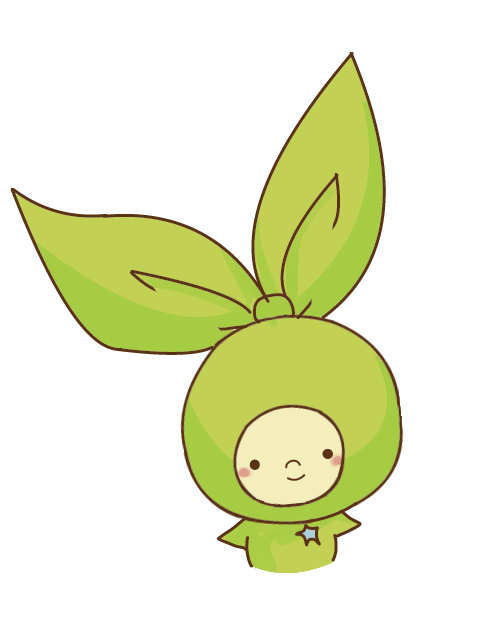 先生/メンターからのコメント